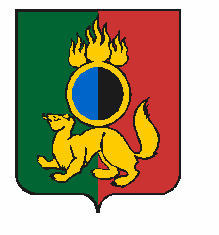 АДМИНИСТРАЦИЯ ГОРОДСКОГО ОКРУГА ПЕРВОУРАЛЬСКПОСТАНОВЛЕНИЕг. ПервоуральскОб утверждении отчёта об исполнении бюджета городского округа  Первоуральскза  1 квартал 2020 годаВо исполнение статьи 36, пункта 5 статьи 264.2 Бюджетного кодекса Российской Федерации, пункта 6 статьи 52 Федерального закона от 06 октября 2003 года № 131-ФЗ «Об общих принципах организации местного самоуправления в Российской Федерации», статьи 40 Положения «О бюджетном устройстве и бюджетном процессе в городском округе Первоуральск», утвержденного решением Первоуральской городской Думы          от 27 июля 2017 года № 649, Администрация городского округа Первоуральск ПОСТАНОВЛЯЕТ:1. Утвердить отчёт об исполнении бюджета городского округа Первоуральск за      1 квартал 2020 года в виде сводных показателей исполнения по доходам (приложение 1), по расходам (приложение 2), по источникам внутреннего финансирования дефицита бюджета (приложение 3).2. Направить  отчёт об исполнении бюджета городского округа Первоуральск        за 1 квартал 2020 года в Первоуральскую городскую Думу, в Счётную палату городского округа Первоуральск.3. Принять к сведению, что за 1 квартал 2020 года численность муниципальных служащих и работников муниципальных учреждений в городском округе Первоуральск, за исключением работников автономных и бюджетных учреждений городского округа Первоуральск, составила 565 человека, фактические расходы на их денежное содержание составили 54 847 931,47 рублей (пятьдесят четыре миллиона восемьсот сорок семь тысяч девятьсот тридцать один рубль 47 копеек), численность работников автономных и бюджетных учреждений городского округа Первоуральск составила 4397 человек.4. Опубликовать настоящее постановление в газете «Вечерний Первоуральск» и разместить на официальном сайте городского округа Первоуральск.Глава городского округа Первоуральск                                                                    И.В. Кабец23.04.2020№759